МИНИСТЕРСТВО ПРОСВЕЩЕНИЯ РОССИЙСКОЙ ФЕДЕРАЦИИ‌Министерство образования Тверской области‌‌ ‌Администрация ЗАТО Солнечный‌​МКОУ СОШ ЗАТО Солнечный                РАБОЧАЯ ПРОГРАММА по курсу  внеурочной деятельности «Проектная мастерская 1- 4 класс»Количество часов: 34Составитель:                     Учитель начальных классов, первая квалификационная категория                                                                                 Наследникова Анна Алексеевна2023-2024 г. ПОЯСНИТЕЛЬНАЯ ЗАПИСКАПрограмма курса внеурочной деятельности «Проектная мастерская» разработана в соответствии с требованиями Федерального государственного образовательного стандарта начального общего образования, требованиями к основной образовательной программе начального общего образования. Программа учитывает возрастные, общеучебные и психологические особенности младшего школьника. Программа курса внеурочной деятельности  предназначена для реализации в1-4  классе начальной школы и рассчитана на 34 часа (при 1 часе в неделю).Учитель может варьировать, чередовать последовательность проведения занятий по своему усмотрению.Для повышения мотивации изучения курса и с учетом возрастных особенностей  для занятий используются сюжеты художественных и научно-познавательных текстов.ОБЩАЯ ХАРАКТЕРИСТИКА КУРСА 	Центральным понятием в данном курсе выступает «грамотность», которая в широком смысле определяется как «функциональная грамотность». Лишь функционально грамотная личность способна использовать все постоянно приобретаемые в течение жизни знания, умения и навыки для решения максимально широкого диапазона жизненных задач в различных сферах человеческой деятельности, общения и социальных отношений.Изучение данного курса начинается в начальной школе, где идёт интенсивное обучение различным видам речевой деятельности- письму и чтению, говорению и слушанию, работе с текстомИзвестны недостатки в обучении младших школьников (по результатам ВПР в 4 классе, результатов участия российских школьников в международных исследованиях PIRLS, TIMS):– недостаточно владеют смысловым чтением;– не справляются с задачами на интерпретацию информации;– затрудняются в решении задач, требующих анализа и обобщения;– не умеют высказывать предположения, строить доказательства.Поэтому авторы программы предлагают начинать формирование навыков функциональной грамотности именно в начальных классах.ЦЕЛИ ИЗУЧЕНИЯ КУРСА Цель изучения курса: создание условий для развития функциональной грамотности. Целью изучения блока «Читательская грамотность» является развитие способности учащихся к осмыслению письменных текстов и рефлексии на них, использования их содержания для достижения собственных целей, развития знаний и возможностей для активного участия в жизни общества. Оценивается не техника чтения и буквальное понимание текста, а понимание и рефлексия на текст, использование прочитанного для осуществления жизненных целей.Целью изучения блока «Математическая грамотность» является формирование у обучающихся способности определять и понимать роль математики в мире, в котором они живут, высказывать хорошо обоснованные математические суждения и использовать математику так, чтобы удовлетворять в настоящем и будущем потребности, присущие созидательному, заинтересованному и мыслящему гражданину.Целью изучения блока «Финансовая грамотность» является развитие экономического образа мышления, воспитание ответственности и нравственного поведения в области экономических отношений в семье, формирование опыта применения полученных знаний и умений для решения элементарных вопросов в области экономики семьи.Целью изучения блока «Естественно- научная грамотность» является формирование у обучающихся способности использовать естественно- научные знания для выделения в реальных ситуациях проблем, которые могут быть исследованы и решены с помощью научных методов, для получения выводов, основанных на наблюдениях и экспериментах. Эти выводы необходимы для понимания окружающего мира и тех изменений, которые вносит в него деятельность человека, а также для принятия соответствующих решений.Для достижения основной цели курса предполагается решение следующих задач:- формировать умение читать тексты; совершенствовать культуру чтения, интерес и мотивацию к чтению книг;- находить и извлекать информацию из различных текстов;- привлекать извлечённую из текста информацию для решения разного рода проблем;- развивать у детей способность самостоятельного мышления в процессе изучения прочитанного;- обеспечить усвоение ряда понятий технологии: «прогнозирование», «диалог с автором», «комментированное чтение» и т. д- воспитывать в детях любовь к добру, к благородным и бескорыстным поступкам.МЕСТО УЧЕБНОГО КУРСА  В УЧЕБНОМ ПЛАНЕ ВНЕУРОЧНОЙ ДЕЯТЕЛЬНОСТИ. Программа курса «Функциональная грамотность» разработана на три года занятий с детьми младшего школьного возраста и рассчитана на поэтапное освоение материала. Всего – 102 часа (34 часа в каждом классе). Весь курс состоит из 4 блоков :  читательская грамотность (по 8 часов в каждом классе) ;  математическая грамотность (по 8 часов в каждом классе);  компьютерная грамотность (по 8 часов в каждом классе);  грамотность в естественных науках (по 8 часов в каждом классе)..Содержание программы      Читательская грамотность: понятия «художественный» и «научно-познавательный»; жанровое сходство и различия художественных и научно-познавательных текстов; составление характеристики героев прочитанных произведений; деление текстов на части, составление плана; ответы по содержанию прочитанных произведений, эмоциональная и личностная оценка прочитанного;Математическая грамотность: нахождение значений математических выражений в пределах 100, составление числовых выражений и нахождение их значений. Состав чисел первого и второго десятка, задание на нахождение суммы; задачи на нахождение части числа, задачи на увеличение и уменьшение числа на несколько единиц, чтение и заполнение таблиц, столбчатых диаграмм, календарь, логические задачи, ложные и истинные высказывания, построение геометрических фигур, нахождение длины ломаной, диаметр окружности, периметр треугольника.Финансовая грамотность: деньги, аверс и реверс монеты, кредиты, вклады, банковская карта, правила безопасного использования банковских карт, фальшивые и повреждённые деньги, средства защиты российских банкнот, валюта.Естественно- научная грамотность: наблюдения и простейшие эксперименты с яблоком, овощами, мёдом, лесной землей, песком, глиной. Состав почвы, перегной. Состав и свойства древесины. Названия овощей, выделение среди овощей корнеплодов. Названия частей растений, виды корней, свойства корней. Представление о позвоночных животных.Планируемые результаты освоения курсаПрограмма обеспечивает достижение второклассниками следующих личностных, метапредметных результатов.Личностные результаты изучения курса:– осознавать себя как члена семьи, общества и государства: участие в обсуждении финансовых проблем семьи, принятии решений о семейном бюджете;– овладевать начальными навыками адаптации в мире финансовых отношений: сопоставление доходов и расходов, простые вычисления в области семейных финансов;– осознавать личную ответственность за свои поступки;– уметь сотрудничать со взрослыми и сверстниками в разных игровых и реальных ситуациях.Метапредметные результаты изучения курса:Познавательные:– осваивать способы решения проблем творческого и поискового характера: работа над проектами и исследования;– использовать различные способы поиска, сбора, обработки, анализа и представления информации;– овладевать логическими действиями сравнения, обобщения, классификации, установления аналогий и причинно-следственных связей, построения рассуждений, отнесения к известным понятиям;– использовать знаково-символические средства, в том числе моделирование;– ориентироваться в своей системе знаний: отличать новое от уже известного;– делать предварительный отбор источников информации: ориентироваться в потоке информации;– добывать новые знания: находить ответы на вопросы, используя учебные пособия, свой жизненный опыт и информацию, полученную от окружающих;– перерабатывать полученную информацию: сравнивать и группировать объекты;– преобразовывать информацию из одной формы в другую.Регулятивные:– проявлять познавательную и творческую инициативу;– принимать и сохранять учебную цель и задачу, планировать ее реализацию, в том числе во внутреннем плане;– контролировать и оценивать свои действия, вносить соответствующие коррективы в их выполнение;– уметь отличать правильно выполненное задание от неверного;– оценивать правильность выполнения действий: знакомство с критериями оценивания, самооценка и взаимооценка.Коммуникативные:– адекватно передавать информацию и выражать свои мысли в соответствии с поставленными задачами и отображать предметное содержание и условия деятельности в речи;– доносить свою позицию до других: оформлять свою мысль в устной и письменной речи (на уровне одного предложения или небольшого текста);– слушать и понимать речь других;– совместно договариваться о правилах работы в группе;– учиться выполнять различные роли в группе (лидера, исполнителя, критика).Предметные результаты изучения блока «Читательская грамотность»:– способность понимать, использовать, оценивать тексты, размышлять о них и заниматься чтением для того, чтобы достигать своих целей, расширять свои знания и возможности, участвовать в социальной жизни;– способность различать тексты различных жанров и типов;– умение находить необходимую информацию в прочитанных текстах;– умение задавать вопросы по содержанию прочитанных текстов;– умение составлять речевое высказывание в устной и письменной форме в соответствии с поставленной учебной задачей.Предметные результаты изучения блока «Математическая грамотность»:– способность формулировать, применять и интерпретировать математику в разнообразных контекстах;–  способность проводить математические рассуждения;–  способность использовать математические понятия, факты, чтобы описать, объяснить и предсказать явления;–  способность понимать роль математики в мире, высказывать обоснованные суждения и принимать решения, которые необходимы конструктивному, активному и размышляющему человеку.Предметные результаты изучения блока «Финансовая грамотность»:– понимание и правильное использование экономических терминов;– представление о банковских картах;– умение правильно обращаться с поврежденными деньгами;– представление о различных банковских услугах;– проведение элементарных финансовых расчётов.Предметные результаты изучения блока «Естественно- научная грамотность»:– способность осваивать и использовать естественно- научные знания для распознания и постановки вопросов, для освоения новых знаний, для объяснения естественно- научных явлений и формулирования основанных на научных доказательствах выводов;– способность понимать основные особенности естествознания как формы человеческого познания.Оценка достижения планируемых результатовОбучение ведется на безотметочной основе.Для оценки эффективности занятий можно использовать следующие показатели:степень помощи, которую оказывает учитель учащимся при выполнении заданий;поведение детей на занятиях: живость, активность, заинтересованность обеспечивают положительные результаты;результаты выполнения тестовых заданий и заданий из конкурса эрудитов, при выполнении которых выявляется, справляются ли ученики с ними самостоятельно;косвенным показателем эффективности занятий может быть повышение качества успеваемости по математике, русскому языку, окружающему миру, литературному чтению и другим предметам.КАЛЕНДАРНО-ТЕМАТИЧЕСКОЕПЛАНИРОВАНИЕ ДЛЯ 1 КЛАССАКАЛЕНДАРНО- ТЕМАТИЧЕСКОЕ ПЛАНИРОВАНИЕ ДЛЯ 2 КЛАССАКАЛЕНДАРНО-ТЕМАТИЧЕСКОЕ ПЛАНИРОВАНИЕ ДЛЯ 3 КЛАССАТЕМАТИЧЕСКОЕ ПЛАНИРОВАНИЕ ДЛЯ 4 КЛАССАУЧЕБНО-МЕТОДИЧЕСКОЕОБЕСПЕЧЕНИЕОБРАЗОВАТЕЛЬНОГОПРОЦЕССАБанк заданий по функциональной грамотности: http://skiv.instrao.ru/bank-zadaniy/chitatelskaya-gramotnost/
Читательская грамотность: http://skiv.instrao.ru/bank-zadaniy/chitatelskaya-gramotnost/
Математическая грамотность: http://skiv.instrao.ru/bank-zadaniy/matematicheskaya-gramotnost/
Естественнонаучная грамотность: http://skiv.instrao.ru/bank-zadaniy/estestvennonauchnaya-gramotnost/
Глобальные компетенции: http://skiv.instrao.ru/bank-zadaniy/globalnye-kompetentsii/
Финансовая грамотность: http://skiv.instrao.ru/bank-zadaniy/finansovaya-gramotnost/
Креативное мышление: http://skiv.instrao.ru/bank-zadaniy/kreativnoe-myshlenie/
Открытые задания PISA: https://fioco.ru/примеры-задач-pisa
Электронный банк заданий по функциональной грамотности: https://fg.resh.edu.ru/
Пошаговая инструкция, как получить доступ к электронному банку заданий, представлена в руководстве пользователя. Ознакомиться с руководством пользователя можно по ссылке: https://resh.edu.ru/instruction
Открытый банк заданий для оценки естественнонаучной грамотности ФГБНУ ФИПИ: https://fipi.ru/otkrytyy-bank-zadaniy-dlya-otsenki-yestestvennonauchnoy-gramotnosti
Лаборатория функциональной грамотности: https://rosuchebnik.ru/material/laboratoriya-funktsionalnoy-gramotnosti/
Вебинар Колесниковой Н.Б., главного редактора издательства «Просвещение»)
Электронный банк заданий для оценки функциональной грамотности (платформа РЭШ)ЦИФРОВЫЕОБРАЗОВАТЕЛЬНЫЕРЕСУРСЫИРЕСУРСЫСЕТИИНТЕРНЕТ.1. Открытый банк заданий на сайте федерального государственного бюджетного научного учреждения «Институт стратегии развития образования Российской академии образования»2. Открытый банк заданий на образовательной платформе «Российская электронная школа» (https://fg.resh.edu.ru/).3.Открытые задания PISAна официальном сайте федерального государственного бюджетного учреждения «Федеральный институт качества образования».4. Портал ФГБНУ ИСРО РАО http://skiv.instrao.ruМАТЕРИАЛЬНО-ТЕХНИЧЕСКОЕ ОБЕСПЕЧЕНИЕ ОБРАЗОВАТЕЛЬНОГО ПРОЦЕССАУЧЕБНОЕ ОБОРУДОВАНИЕТехнические средства обучения компьютер преподавателя, мультимедийный проектор, демонстрационный экран.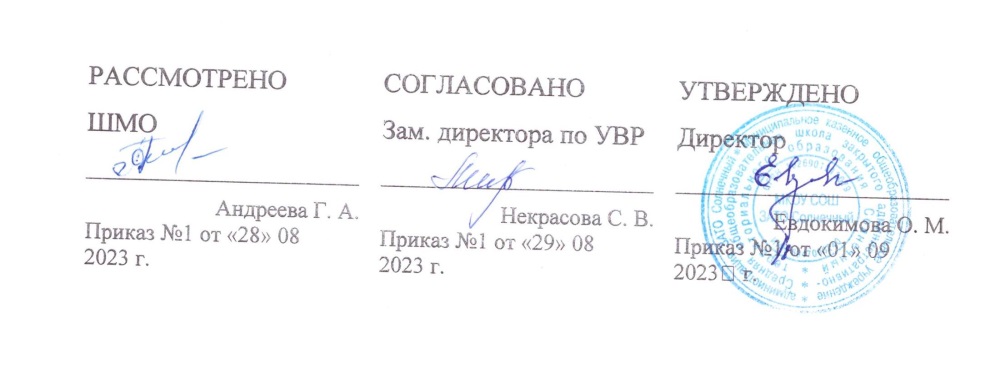 №п/пНаименование разделови тем программыКол-вочасовВиды деятельностиВиды деятельностиВиды деятельностиФормапроведения занятияЭлектронные(цифровые)образовательные ресурсы1.Блок «Читательская грамотность»1.Блок «Читательская грамотность»1.Блок «Читательская грамотность»1.Блок «Читательская грамотность»1.Блок «Читательская грамотность»1.Блок «Читательская грамотность»1.Блок «Читательская грамотность»1.Блок «Читательская грамотность»1Виталий Бианки. Лис и мышонок1Игровая Игровая Игра Игра Портал ИСРО РАОhttp://skiv.instrao.ru2Русская народная сказка. Мороз и заяц1Познавательная Познавательная Беседа Беседа Портал Российской электронной школы (РЭШ, https://fg.resh.edu.ru/); 3Владимир Сутеев. Живые грибы1Научно-познавательнаяНаучно-познавательнаяВикторина Викторина Сетевой комплекс информационного взаимодействия субъектов Российской Федерации в проекте «Мониторинг формирования функциональной грамотности учащихся» (http://skiv.instrao.ru/);4Геннадий Цыферов. Петушок и солнышко1Игровая Игровая Игра Игра Портал Российской электронной школы (РЭШ, https://fg.resh.edu.ru/);5Михаил Пляцковский.  Урок дружбы1Познавательная Познавательная Дискуссия Дискуссия Портал ИСРО РАОhttp://skiv.instrao.ru6Грузинская сказка. Лев и заяц1Деятельность общенияДеятельность общенияПарная работа Парная работа Портал Российской электронной школы (РЭШ, https://fg.resh.edu.ru/);7Русская народная сказка. Как лиса училась летать1Познавательная Познавательная Беседа с обсуждениемБеседа с обсуждениемПортал Российской электронной школы (РЭШ, https://fg.resh.edu.ru/);8Евгений Пермяк. Четыре брата1Игровая Игровая Игра Игра Портал Российской электронной школы (РЭШ, https://fg.resh.edu.ru/);ИтогопоразделуИтогопоразделу82.Блок «Математическая грамотность»2.Блок «Математическая грамотность»2.Блок «Математическая грамотность»2.Блок «Математическая грамотность»2.Блок «Математическая грамотность»2.Блок «Математическая грамотность»2.Блок «Математическая грамотность»2.Блок «Математическая грамотность»9Про курочку Рябу, золотые и простые яйца1Познавательная Познавательная Игра Игра Портал ИСРО РАОhttp://skiv.instrao.ru 10Про козу, козлят и капусту1Учебная Учебная Беседа Беседа Портал Российской электронной школы (РЭШ, https://fg.resh.edu.ru/);11Про петушка и жерновцы1Познавательная Познавательная Парная работаПарная работаПортал Российской электронной школы (РЭШ, https://fg.resh.edu.ru/);12Как петушок и курочки делили бобовые зёрнышки1Познавательная Познавательная Работа в группах Работа в группах Портал Российской электронной школы (РЭШ, https://fg.resh.edu.ru/);13Про наливные яблочки1Учебная Учебная Беседа Беседа Портал Российской электронной школы (РЭШ, https://fg.resh.edu.ru/);14Про Машу и трёх медведей1Игровая Игровая Игра Игра Портал ИСРО РАОhttp://skiv.instrao.ru15Про старика, старуху, волка и лисичку1Познавательная Познавательная Беседа с обсуждениемБеседа с обсуждениемПортал Российской электронной школы (РЭШ, https://fg.resh.edu.ru/);16Про медведя, лису и мишкин мёд1Учебная Учебная Викторина Викторина Портал Российской электронной школы (РЭШ, https://fg.resh.edu.ru/);Итого по разделуИтого по разделу83.Блок «Финансовая грамотность»3.Блок «Финансовая грамотность»3.Блок «Финансовая грамотность»3.Блок «Финансовая грамотность»3.Блок «Финансовая грамотность»3.Блок «Финансовая грамотность»3.Блок «Финансовая грамотность»3.Блок «Финансовая грамотность»17За покупками1Игровая Игровая Игра Игра Портал Российской электронной школы (РЭШ, https://fg.resh.edu.ru/);18Находчивый  Колобок1Игровая Игровая КвизКвизПортал ИСРО РАО http://skiv.instrao.ru19День рожденияМухи-Цокотухи1Игровая Игровая Работа в группах Работа в группах Портал Российской электронной школы (РЭШ, https://fg.resh.edu.ru/);20Буратино и карманные деньги1Познавательная Познавательная Работа в парахРабота в парахПортал Российской электронной школы (РЭШ, https://fg.resh.edu.ru/);21Кот Василийпродаёт молоко1Деятельность общения Деятельность общения Игра Игра Портал Российской электронной школы (РЭШ, https://fg.resh.edu.ru/);22Лесной банк1Познавательная Познавательная Беседа Беседа Портал ИСРО РАОhttp://skiv.instrao.ru23Как мужик и медведь прибыль делили1Познавательная Познавательная Беседа с обсуждениемБеседа с обсуждениемПортал Российской электронной школы (РЭШ, https://fg.resh.edu.ru/);24Как  мужик золото менял1Учебная Учебная Работа в парахРабота в парахПортал ИСРО РАОhttp://skiv.instrao.ruИтого по разделуИтого по разделу83.Блок «Естественно- научная грамотность»3.Блок «Естественно- научная грамотность»3.Блок «Естественно- научная грамотность»3.Блок «Естественно- научная грамотность»3.Блок «Естественно- научная грамотность»3.Блок «Естественно- научная грамотность»3.Блок «Естественно- научная грамотность»3.Блок «Естественно- научная грамотность»25Как Иванушка хотел попить водицы1Научно-познавательная Научно-познавательная Проведение опытаПроведение опытаПортал Российской электронной школы (РЭШ, https://fg.resh.edu.ru/);26Пятачок, Винни-Пух и воздушный шарик1Познавательная Познавательная Работа в парах Работа в парах Портал ИСРО РАОhttp://skiv.instrao.ru27Про репку и другие корнеплоды1Игровая Игровая ВикторинаВикторинаПортал Российской электронной школы (РЭШ, https://fg.resh.edu.ru/);28Плывёт, плывёт кораблик1Научно-познавательная Научно-познавательная Беседа с обсуждениемБеседа с обсуждениемПортал ИСРО РАОhttp://skiv.instrao.ru29Про Снегурочку и превращения воды1Игровая Игровая Проведение опытаПроведение опытаПортал Российской электронной школы (РЭШ, https://fg.resh.edu.ru/);30Как делили апельсин1Научно-познавательная Научно-познавательная Беседа Беседа Портал ИСРО РАОhttp://skiv.instrao.ru31Крошка Енот и Тот, кто сидит в пруду1Игровая Игровая Игра Игра Портал Российской электронной школы (РЭШ, https://fg.resh.edu.ru/);32Иванова соль1Познавательная Познавательная Игра Игра Портал Российской электронной школы (РЭШ, https://fg.resh.edu.ru/);33Владимир Сутеев. Яблоко.1Игровая Игровая Игра Игра Портал ИСРО РАОhttp://skiv.instrao.ruИтого по разделуИтого по разделу9ОБЩЕЕ	КОЛИЧЕСТВО ЧАСОВ ПО ПРОГРАММЕОБЩЕЕ	КОЛИЧЕСТВО ЧАСОВ ПО ПРОГРАММЕ33№п/пНаименование разделов и тем программыКол=во часовВиды деятельностиФорма проведения занятияЭлектронные ( цифровые) образовательные ресурсы1Михаил Пришвин. Беличья память1Сформировать установку на активное участие в решении практических задач, осознанием важности образования.БеседаПортал Российской электронной школы (РЭШ, https://fg.resh.edu.ru/);2Про беличьи запасы1Развить мотивацию к целенаправленной социально значимой деятельности; стремление быть полезным.ВикторинаСетевой комплекс информационного взаимодействия субъектов Российской Федерации в проекте «Мониторинг формирования функциональной грамотности учащихся» (http://skiv.instrao.ru/);3Беличьиденьги1Проведение простых исследований и анализ их результатов.ДискуссияПортал ИСРО РАОhttp://skiv.instrao.ru4Про белочку и погоду1Развить интерес к сотрудничеству. Приобрести опыт успешного межличностного общения. Парная работаПортал Российской электронной школы (РЭШ, https://fg.resh.edu.ru/);5И. Соколов-Микитов.В берлоге1Проведение простых исследований и анализ их результатов.Самостоят. работаПортал Российской электронной школы (РЭШ, https://fg.resh.edu.ru/);6Медвежье потомство1Проведение простых исследований и анализ их результатов.Беседа с обсуждениемПортал Российской электронной школы (РЭШ, https://fg.resh.edu.ru/);7Повреждённые и фальшивые деньги1Проведение простых исследований и анализ их результатов.Мозговой штурмПортал Российской электронной школы (РЭШ, https://fg.resh.edu.ru/);8Лесные сладкоежки1Проведение простых исследований и анализ их результатов.КвизПортал ИСРО РАОhttp://skiv.instrao.ru9Лев Толстой. Зайцы1Проведение простых исследований и анализ их результатов.БеседаПортал Российской электронной школы (РЭШ, https://fg.resh.edu.ru/);10Про зайчат и зайчиху1 Развивать активное участие в коллективных учебно-исследовательских, проектных и других творческих работахРабота в группахПортал Российской электронной школы (РЭШ, https://fg.resh.edu.ru/);11Банковская карта1Выявлять и анализировать финансовую информацию.Проведение простых исследований и анализ их результатов.ИграПортал ИСРО РАОhttp://skiv.instrao.ru12Про Зайчишку и овощи1Проведение простых исследований и анализ их результатов.Самост.работа13Николай Сладков. Весёлая игра1Развить интерес к сотрудничеству. Приобрести опыт успешного межличностного общения. Работа в паре14Лисьи забавы1Проведение простых исследований и анализ их результатов.БеседаПортал Российской электронной школы (РЭШ, https://fg.resh.edu.ru/);15Безопасность денег на банковской карте1Развить интерес к сотрудничеству. Приобрести опыт успешного межличностного общения. Оценивать результаты своей деятельности.Парная работаПортал ИСРО РАОhttp://skiv.instrao.ru16Лисьи норы1 Развивать активное участие в коллективных учебно-исследовательских, проектных и других творческих работахРабота в группахПортал ИСРО РАОhttp://skiv.instrao.ru17Обыкновенные кроты1Проведение простых исследований и анализ их результатов.БеседаПортал ИСРО РАОhttp://skiv.instrao.ru18Про крота1Проведение простых исследований и анализ их результатов.ИграПортал Российской электронной школы (РЭШ, https://fg.resh.edu.ru/);19Про кредиты1Выявлять и анализировать финансовую информацию. Выдвижение идей и обсуждение различных способов проявления креативности. Оценивать результаты своей деятельности.ИграПортал Российской электронной школы (РЭШ, https://fg.resh.edu.ru/);20Корень – часть растения1Выдвижение идей и обсуждение различных способов проявления креативности:Самост. работаПортал Российской электронной школы (РЭШ, https://fg.resh.edu.ru/);21Эдуард Шим. Тяжкий труд1Развивать активное участие в коллективных учебно-исследовательских, проектных и других творческих работахРабота в группахПортал ИСРО РАОhttp://skiv.instrao.ru22Про ежа1Использовать информацию из текста для решения практической задачиБеседаПортал Российской электронной школы (РЭШ, https://fg.resh.edu.ru/);23Про вклады1Выявлять и анализировать финансовую информацию. Использовать информацию из текста для решения практической задачи. Оценивать результаты своей деятельности.ИграПортал ИСРО РАОhttp://skiv.instrao.ru Портал ИСРО РАОhttp://skiv.instrao.ru24Занимательные особенности яблока1Развить интерес к сотрудничеству. Приобрести опыт успешного межличностного общения. Парная работаПортал ИСРО РАОhttp://skiv.instrao.ru25Полевойхомяк1Использование полученных (из самих заданий) знаний для объяснения явлений. Оценивать результаты своей деятельности.Беседа, играПортал Российской электронной школы (РЭШ, https://fg.resh.edu.ru/);26Про полевого хомяка1Использование полученных (из самих заданий) знаний для объяснения явлений.ВикторинаПортал ИСРО РАОhttp://skiv.instrao.ru27Ловушки для денег1Выявлять и анализировать финансовую информацию .Использовать информацию из текста для решения практической задачи. Оценивать результаты своей деятельности.ИграПортал Российской электронной школы (РЭШ, https://fg.resh.edu.ru/);28Про хомяка и его запасы1Использование полученных (из самих заданий) знаний для объяснения явлений.Самост. работаПортал Российской электронной школы (РЭШ, https://fg.resh.edu.ru/);29Про бобров1Использование полученных (из самих заданий) знаний для объяснения явлений.БеседаПортал ИСРО РАОhttp://skiv.instrao.ru30Бобры-строители1Развить активное участие в коллективных учебно-исследовательских, проектных и других творческих работах.Работа в группеПортал Российской электронной школы (РЭШ, https://fg.resh.edu.ru/);31Такие разные деньги1Выявлять и анализировать финансовую информацию. Использовать информацию из текста для решения практической задачиИграПортал ИСРО РАОhttp://skiv.instrao.ru32Материал для плотин1Развить интерес к сотрудничеству. Приобрести опыт успешного межличностного общения. Работа в пареПортал ИСРО РАОhttp://skiv.instrao.ru33Позвоночные животные1Использовать информацию из текста для решения практической задачи. Оценивать результаты своей деятельности.БеседаПортал Российской электронной школы (РЭШ, https://fg.resh.edu.ru/);№ п/пНаименование разделови тем программыКол-во часовВиды деятельностиВиды деятельностиФорма проведения занятияЭлектронные (цифровые) образовательные ресурсыРАЗДЕЛ 1.  РАЗДЕЛ 1.  РАЗДЕЛ 1.  РАЗДЕЛ 1.  РАЗДЕЛ 1.  РАЗДЕЛ 1.  РАЗДЕЛ 1.  1 Про дождевого червяка1Сформировать установку на активное участие в решении задач, осознанием важности образования.БеседаБеседаПортал Российской электронной школы (РЭШ, https://fg.resh.edu.ru/)2Дождевые черви1Проведение простых исследований и анализ их результатов.ВикторинаВикторинаСетевой комплекс информационного взаимодействия субъектов Российской Федерации в проекте «Мониторинг формирования функциональной грамотности учащихся» (http://skiv.instrao.ru/);3.Кальций1Проведение простых исследований и анализ их результатов.ДискуссияДискуссияПортал ИСРО РАОhttp://skiv.instrao.ru4.Полезный кальций1Развить интерес к сотрудничеству. Приобрести опыт успешного межличностного общения. Парная работаПарная работаПортал Российской электронной школы (РЭШ, https://fg.resh.edu.ru/)5.Сколько весит облако1Проведение простых исследований и анализ их результатов.Самостоят. работаСамостоят. работаПортал Российской электронной школы (РЭШ, https://fg.resh.edu.ru/6.Про облака1Проведение простых исследований и анализ их результатов.Беседа с обсуждениемБеседа с обсуждениемПортал Российской электронной школы (РЭШ, https://fg.resh.edu.ru/)7.Хлеб – всему голова1Проведение простых исследований и анализ их результатов.БеседаБеседаПортал Российской электронной школы (РЭШ, https://fg.resh.edu.ru/)8.Про хлеб и дрожжи1Проведение простых исследований и анализ их результатов.ИграИграПортал ИСРО РАОhttp://skiv.instrao.ru9Про мел1Проведение простых исследований и анализ их результатов.БеседаБеседаПортал Российской электронной школы (РЭШ, https://fg.resh.edu.ru/);10.Интересное вещество – мел.1 Развивать активное участие в коллективных учебно-исследовательских, проектных и других творческих работахРабота в группахРабота в группахПортал Российской электронной школы (РЭШ, https://fg.resh.edu.ru/);11.Про мыло1Проведение простых исследований и анализ их результатов.ИграИграПортал ИСРО РАОhttp://skiv.instrao.ru12.Чем интересно мыло и как оно «работает»1Проведение простых исследований и анализ их результатов.Групповая работаГрупповая работа13История свечи1Развить интерес к сотрудничеству. Приобрести опыт успешного межличностного общения. Работа в пареРабота в паре14.Про свечи1Проведение простых исследований и анализ их результатов.БеседаБеседаПортал Российской электронной школы (РЭШ, https://fg.resh.edu.ru/)15.Магнит1Развить интерес к сотрудничеству. Приобрести опыт успешного межличностного общения. Оценивать результаты своей деятельности.Парная работаПарная работаПортал ИСРО РАОhttp://skiv.instrao.ru16.Волшебный магнит1 Развивать активное участие в коллективных учебно-исследовательских, проектных и других творческих работахРабота в группахРабота в группахПортал ИСРО РАОhttp://skiv.instrao.ru17.Проверочная работа1Выполнение заданий по заданной инструкции.Самостоятельная работаСамостоятельная работаПортал ИСРО РАОhttp://skiv.instrao.ru18.Что такое «бюджет»1Проведение простых исследований и анализ их результатов.ИграИграПортал Российской электронной школы (РЭШ, https://fg.resh.edu.ru/)19.Расходы и доходы бюджета1Выявлять и анализировать финансовую информацию. Выдвижение идей и обсуждение различных способов проявления креативности. Оценивать результаты своей деятельности.ИграИграПортал Российской электронной школы (РЭШ, https://fg.resh.edu.ru/)20.Семейный бюджет1Выдвижение идей и обсуждение различных способов проявления креативности.БеседаБеседаПортал Российской электронной школы (РЭШ, https://fg.resh.edu.ru/)21.Планируем семейный бюджет1Развивать активное участие в коллективных учебно-исследовательских, проектных и других творческих работах. Развитие интереса к сотрудничеству.Работа в группахРабота в группахПортал ИСРО РАОhttp://skiv.instrao.ru22.Откуда в семье берутся деньги? Зарплата.1Использовать информацию из текста для решения практической задачиБеседаБеседаПортал Российской электронной школы (РЭШ, https://fg.resh.edu.ru/)23.Подсчитываем семейный доход1Выявлять и анализировать финансовую информацию. Использовать информацию из текста для решения практической задачи. Оценивать результаты своей деятельности.ИграИграПортал ИСРО РАОhttp://skiv.instrao.ru Портал ИСРО РАОhttp://skiv.instrao.ru24.Откуда в семье берутся деньги. Пенсия и социальные доходы.1Развить интерес к сотрудничеству. Приобрести опыт успешного межличностного общения. Парная работаПарная работаПортал ИСРО РАОhttp://skiv.instrao.ru25.Пенсия и пособия1Использование полученных (из самих заданий) знаний для объяснения значений данных понятий. Оценивать результаты своей деятельности.Беседа, играБеседа, играПортал Российской электронной школы (РЭШ, https://fg.resh.edu.ru/)26.Откуда в семье берутся деньги? Наследство, клад, выигрыш.1Развить интерес к сотрудничеству. Приобрести опыт успешного межличностного общения. Групповая работаГрупповая работаПортал ИСРО РАОhttp://skiv.instrao.ru27.Подсчитываем случайные нерегулярные доходы1Выявлять и анализировать финансовую информацию.Использовать информацию из текста для решения практической задачи. Оценивать результаты своей деятельности.ИграИграПортал Российской электронной школы (РЭШ, https://fg.resh.edu.ru/)28.На что тратятся семейные деньги?1Использование полученных (из самих заданий) знаний для объяснения явлений.БеседаБеседаПортал Российской электронной школы (РЭШ, https://fg.resh.edu.ru/)29.Подсчитываем расходы1Использование полученных (из самих заданий) знаний для объяснения явлений.Работа в пареРабота в пареПортал ИСРО РАОhttp://skiv.instrao.ru30.На что тратятся семейные деньги? Обязательные платежи.1Развить активное участие в коллективных учебно-исследовательских, проектных и других творческих работах.Работа в группеРабота в группеПортал Российской электронной школы (РЭШ, https://fg.resh.edu.ru/)31.Расходы на обязательные платежи.1Выявлять и анализировать финансовую информацию. Использовать информацию из текста для решения практической задачиИграИграПортал ИСРО РАОhttp://skiv.instrao.ru32.Как сэкономить семейные деньги?1Развить интерес к сотрудничеству. Приобрести опыт успешного межличностного общения. Работа в пареРабота в пареПортал ИСРО РАОhttp://skiv.instrao.ru33.Подсчитываем сэкономленные деньги1Использовать информацию из текста для решения практической задачи. Оценивать результаты своей деятельности.БеседаБеседаПортал Российской электронной школы (РЭШ, https://fg.resh.edu.ru/)34.Проверочная работа1Выполнение действий по заданной инструкцииСамостоятельная работаСамостоятельная работаПортал ИСРО РАОhttp://skiv.instrao.ruИтого по разделуИтого по разделу34ОБЩЕЕ	КОЛИЧЕСТВО ЧАСОВ ПО ПРОГРАММЕОБЩЕЕ	КОЛИЧЕСТВО ЧАСОВ ПО ПРОГРАММЕ34№ п/пНаименование разделови тем программыКол-во часовВиды деятельностиВиды деятельностиФорма проведения занятияЭлектронные (цифровые) образовательные ресурсы1. Старинная  женская одежда1Сформировать установку на активное участие в решении практических задач, осознанием важности образования.Беседа.Практическая работа.Беседа.Практическая работа.Портал Российской электронной школы (РЭШ, https://fg.resh.edu.ru/);2.Старинные женские головные уборы1Развить мотивацию к целенаправленной социально значимой деятельности; стремление быть полезным.Викторина.Практическая работа.Викторина.Практическая работа.Сетевой комплекс информационного взаимодействия субъектов Российской Федерации в проекте «Мониторинг формирования функциональной грамотности учащихся» (http://skiv.instrao.ru/);3.Старинная мужская одежда и головные уборы1Проведение простых исследований и анализ их результатов.Дискуссия.Практическая рабоата.Дискуссия.Практическая рабоата.Портал ИСРО РАОhttp://skiv.instrao.ru4.Жилище крестьянской семьи на Руси1Развить интерес к сотрудничеству. Приобрести опыт успешного межличностного общения. Парная работа.Практическая работа.Парная работа.Практическая работа.Портал Российской электронной школы (РЭШ, https://fg.resh.edu.ru/);5.Внутреннее убранство и предметы обихода русской избы1Проведение простых исследований и анализ их результатов.Самостоят. работаСамостоят. работаПортал Российской электронной школы (РЭШ, https://fg.resh.edu.ru/);6.Внутреннее убранство и предметы обихода русской избы.1Проведение простых исследований и анализ их результатов.Беседа с обсуждением.Беседа с обсуждением.Портал Российской электронной школы (РЭШ, https://fg.resh.edu.ru/);7.История  посуды на Руси1Проведение простых исследований и анализ их результатов.Мозговой штурмМозговой штурмПортал Российской электронной школы (РЭШ, https://fg.resh.edu.ru/);8.Какие деньги были раньше в России1Проведение простых исследований и анализ их результатов.КвизКвизПортал ИСРО РАОhttp://skiv.instrao.ru9Томат1Проведение простых исследований и анализ их результатов.Беседа.Работа в паре.Беседа.Работа в паре.Портал Российской электронной школы (РЭШ, https://fg.resh.edu.ru/);10.Болгарский перец1 Развивать активное участие в коллективных учебно-исследовательских, проектных и других творческих работахРабота в группахРабота в группахПортал Российской электронной школы (РЭШ, https://fg.resh.edu.ru/);11.Картофель1Выявлять и анализировать финансовую информацию.Проведение простых исследований и анализ их результатов.ИграИграПортал ИСРО РАОhttp://skiv.instrao.ru12.Баклажан. Семейство Паслёновые1Проведение простых исследований и анализ их результатов.Самост.работаСамост.работа13Лук1Развить интерес к сотрудничеству. Приобрести опыт успешного межличностного общения. Работа в пареРабота в паре14.Капуста1Проведение простых исследований и анализ их результатов.БеседаБеседаПортал Российской электронной школы (РЭШ, https://fg.resh.edu.ru/);15.Горох1Развить интерес к сотрудничеству. Приобрести опыт успешного межличностного общения. Оценивать результаты своей деятельности.Парная работаПарная работаПортал ИСРО РАОhttp://skiv.instrao.ru16.Грибы1 Развивать активное участие в коллективных учебно-исследовательских, проектных и других творческих работахРабота в группахРабота в группахПортал ИСРО РАОhttp://skiv.instrao.ru17.Творческая работа1Проведение простых исследований и анализ их результатов.Практическая работа.Практическая работа.Портал ИСРО РАОhttp://skiv.instrao.ru18.Потребительская корзина1Проведение простых исследований и анализ их результатов.ИграИграПортал Российской электронной школы (РЭШ, https://fg.resh.edu.ru/);19.Потребительская корзина1Выявлять и анализировать финансовую информацию.Выдвижение идей и обсуждение различных способов проявления креативности. Оценивать результаты своей деятельности.ИграИграПортал Российской электронной школы (РЭШ, https://fg.resh.edu.ru/);20.Прожиточный минимум1Выдвижение идей и обсуждение различных способов проявления креативности:Самост. работаСамост. работаПортал Российской электронной школы (РЭШ, https://fg.resh.edu.ru/);21.Инфляция1Развивать активное участие в коллективных учебно-исследовательских, проектных и других творческих работахРабота в группахРабота в группахПортал ИСРО РАОhttp://skiv.instrao.ru22.Распродажи, скидки, бонусы1Использовать информацию из текста для решения практической задачиБеседаБеседаПортал Российской электронной школы (РЭШ, https://fg.resh.edu.ru/);23.Распродажи, скидки, бонусы1Выявлять и анализировать финансовую информацию.Использовать информацию из текста для решения практической задачи. Оценивать результаты своей деятельности.ИграИграПортал ИСРО РАОhttp://skiv.instrao.ru Портал ИСРО РАОhttp://skiv.instrao.ru24.Благотворительность1Развить интерес к сотрудничеству. Приобрести опыт успешного межличностного общения. Парная работаПарная работаПортал ИСРО РАОhttp://skiv.instrao.ru25.Страхование1Использование полученных (из самих заданий) знаний для объяснения явлений. Оценивать результаты своей деятельности.Беседа, играБеседа, играПортал Российской электронной школы (РЭШ, https://fg.resh.edu.ru/);26.В бассейне1Использование полученных (из самих заданий) знаний для объяснения явлений.ВикторинаВикторинаПортал ИСРО РАОhttp://skiv.instrao.ru27.Делаем ремонт1Выявлять и анализировать финансовую информацию.Использовать информацию из текста для решения практической задачи. Оценивать результаты своей деятельности.ИграИграПортал Российской электронной школы (РЭШ, https://fg.resh.edu.ru/);28.Делаем ремонт1Использование полученных (из самих заданий) знаний для объяснения явлений.Самост. работаСамост. работаПортал Российской электронной школы (РЭШ, https://fg.resh.edu.ru/);29.Праздничный торт1Использование полученных (из самих заданий) знаний для объяснения явлений.Беседа.Практическая работаБеседа.Практическая работаПортал ИСРО РАОhttp://skiv.instrao.ru30.Обустраиваем  участок1Развить активное участие в коллективных учебно-исследовательских, проектных и других творческих работах.Работа в группеРабота в группеПортал Российской электронной школы (РЭШ, https://fg.resh.edu.ru/);31.Поход в кино1Выявлять и анализировать финансовую информацию.Использовать информацию из текста для решения практической задачиИграИграПортал ИСРО РАОhttp://skiv.instrao.ru32.Поход в кино1Развить интерес к сотрудничеству. Приобрести опыт успешного межличностного общения. Работа в паре.ИграРабота в паре.ИграПортал ИСРО РАОhttp://skiv.instrao.ru33.Отправляемся в путешествие1Использовать информацию из текста для решения практической задачи. Оценивать результаты своей деятельности.Беседа.ИграБеседа.ИграПортал Российской электронной школы (РЭШ, https://fg.resh.edu.ru/)34.Составляем словарик по финансовой грамотности1Выдвижение идей и обсуждение различных способов проявления креативности.ИграИграПортал ИСРО РАОhttp://skiv.instrao.ruИтого по разделуИтого по разделу34ОБЩЕЕ	КОЛИЧЕСТВО ЧАСОВ ПО   ПРОГРАММЕОБЩЕЕ	КОЛИЧЕСТВО ЧАСОВ ПО   ПРОГРАММЕ34